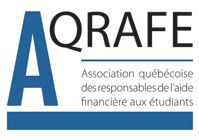 COMITÉ EXÉCUTIFConférence téléphonique du 23 Avril  2020 à 14h00Membres présentsYan MartelFrancis BrousseauYong YangPatricia ArnoldIsabelle DalceggioSébastien DubéLucie Ackermann PROCÈS VERBAL (abrégé)Adoption de l’ordre du jour;Approbation du PV de la dernière rencontre téléphonique de l’exécutif; Suivi concernant les nominations au comité conjointMonsieur Baron a contacté Yan concernant le comité conjoint. En raison de la situation exceptionnelle actuelle, le dossier des nominations et de la composition du comité est mis sur la glace pour le moment.Note : Les comités COPAR et COPARCO qui étaient prévus en mars ou avril ont aussi été annulés.Tour de table concernant la situation actuelle : travail à distance et réorganisation des bureauxLes établissements ayant fermé  le 13 mars, toutes les équipes ont dû se réorganiser rapidement afin de répondre à distance aux questions et besoins des étudiants, et gérer les différents dossiers.La majorité des établissements ont mis à la disposition des étudiants un fonds d’urgence-COVID. Les demandes ont été nombreuses au début. Le défi est maintenant d’avoir une idée juste de ce à quoi auront droit ou non les étudiants (PCU, PCUE, etc).Certains établissements ont dû vider les résidences étudiantes, ce qui a donné lieu a un travail intense de relocalisation et de soutien financier pour les étudiants qui voyaient leur loyer tout à coup augmenter.Nous sommes tous d’accord pour dire que la situation des étudiants internationaux est très préoccupante. Ceux-ci n'auront pas droit à la PCUE et ont des frais de scolarité élevés. Plusieurs d’entre eux n’avaient pas ou peu travaillé en 2019, ils n’ont donc pas droit à la PCU. Aussi, plusieurs ont perdu l’aide de leurs parents (qui sont aussi aux prises avec la pandémie et les pertes de revenu qui en découlent). Les calendriers particuliers, encore plus particuliers en temps de COVID, ont demandé beaucoup de travail à certains établissements (changement de dates, prolongement de session, etc). Tous s’accordent pour dire que l’AFE offre un bon soutien, compte tenu du contexte. L’information était éparpillée et difficile à obtenir au début, mais les choses semblent s’être améliorées (foire aux questions, courriels aux responsables, etc).5. Comité de dérogationLa façon de faire temporaire fonctionne bien et demande moins de travail du côté des établissements d’enseignement. Le comité se rencontre plus souvent et l’analyse des dossiers est faite rapidement. Ce qui prend encore beaucoup de temps, c’est la réponse du Ministre.6. Suivi de la rencontre téléphonique avec l’UEQPour l’instant, les dossiers autres que ceux touchant la pandémie ont été mis de côté. Il a notamment été question de la façon dont ont été modifié  les programmes gouvernementaux, ainsi que la dérogation.Yan a tout de même rappelé que, si des sommes étaient injectées dans les programmes de prêts et bourses, il serait très intéressant de revoir les modalités du revenu protégé.7. Plan stratégique de l’AQRAFECe dossier a aussi été mis sur pause. Nous le remettrons à l’ordre du jour dès que cela sera possible.8. VariaFrancis mentionne qu’il sera important que nous prenions part aux discussions concernant l’argent qui sera transféré par le fédéral pour les programmes d’aide financière aux études. Ce sera en effet un sujet de discussion éventuel.